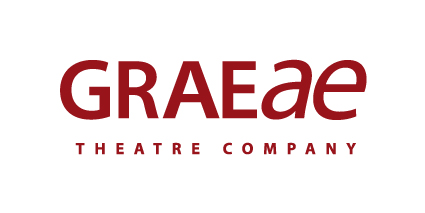 Recruitment Monitoring Form – Artist Development AdministratorGraeae is an Equal Opportunities employer.  This means that everyone who works for us is treated equally, whatever their race, colour, ethnic or national region, sex, marital status, responsibility for children or dependents, disability, sexual orientation, religion or political beliefs. To ensure this policy is effective we request you complete this form and return it with your application. This monitoring form is for statistical purposes only and will be kept separate from the information used in the selection process. Do you identify as:	Male 	Female 
	Non-binary	Prefer not to say If the gender you have now is different to what you were assumed to be at birth, please tick this box. 	0-19				20-34			Prefer not to say 	35-49				50-64	Over 65 Ethnic origin is not about nationality, place of birth or citizenship. It is about the group to which you perceive you belong. Please tick the appropriate boxWhiteBritish       		Irish    	Gypsy or Irish Traveller    	Prefer not to say  Any other white background, please write in:  Mixed/multiple ethnic groupsWhite and Black Caribbean	 	White and Black African       White and Asian     Prefer not to say     Any other mixed background, please write in:    Asian/Asian BritishIndian   	   Pakistani        Bangladeshi  	   Chinese     Prefer not to say     
Any other Asian background, please write in:  		Black/ African/ Caribbean/ Black BritishAfrican  	    Caribbean	     Prefer not to say     Any other Black/African/Caribbean background, please write in:   Other ethnic groupArab	 	Prefer not to say     Any other ethnic group, please write in:   Do you consider yourself to be: Deaf, disabled or have a long-term health condition  Non-disabled 	  Prefer not to sayThe information in this form is for monitoring purposes only. If you have any access requests there will be opportunities to request this through the Access Audit issued by our Access Manager. What is your sexual orientation?Heterosexual 	  Gay woman/lesbian       Gay man  	     Bisexual/Pansexual  Queer   Prefer not to say       If other, please write in:	How did you learn about this vacancy?  	Graeae Newsletter				Disability press ____________	Graeae Website				Arts Jobs UK	Twitter					Facebook	Other (please state):___________________________________Graeae uses this information to review compliance with its policies on equal opportunity in relation to recruitment. We will use this data to inform our statistics on the representation of the categories of individual as shown above. We will treat all personal information in line with current data protection legislation and our data protection policy. For more information on how we use the information you have provided, please see our job applicant privacy notice which is available on our website. In order for us to process this information and to comply with data protection legislation, we require your consent. You are not required to give your consent; you acknowledge that any consent given is freely given. Your job application is not dependent on your giving consent to our processing of this data.Including your signature below will signify your consent to our processing of this information. Once you have given consent, you may withdraw it at any time by contacting Kevin Walsh, Operations Director on kevin@graeae.org. Signature:Date:1. Gender Identity2. Age3. Cultural Diversity4. Disability5. Sexual Orientation6. Recruitment7. Declaration of Consent